M.I.R.R.O.R.S. LTTA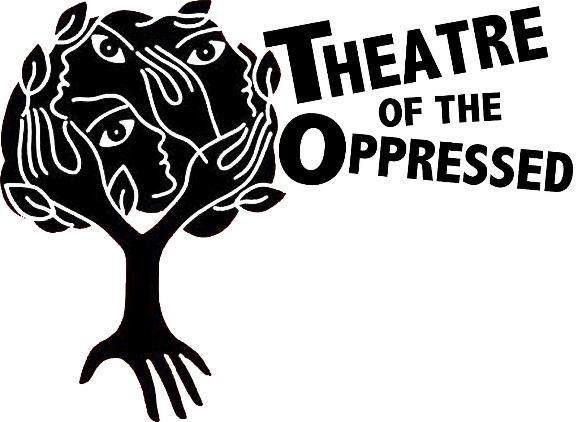 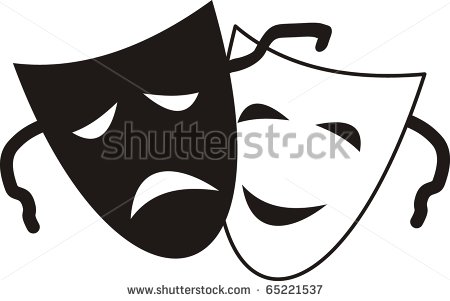 Cyprus 2017FORUM THEATRE PLAYTeam workDecide scenario and roles. Perform a frozen scene. Think what happened before and after this scene. Perform it. Use the space below for your notes.